Naziv projekta: KK.10.1.3.05.0023 – Kuća graševine Nositelj projekta: Grad Kutjevo Partner na projektu: Požeško-slavonska županijaTehnička pomoć u pripremi i provedbi: Regionalni koordinator razvoja Požeško-slavonske županijeNaziv poziva: KK.10.1.3.05 - Poziv za iskaz interesa za dodjelu bespovratnih sredstava iz Prioritetne osi 10 - Tehnička pomoć Operativnog programa „Konkurentnost i kohezija 2014.-2020.“ za sufinanciranje pripreme strateških projekata regionalnoga razvoja u Slavoniji, Baranji i SrijemuKratak opis projekta: Projekt obuhvaća izradu projektno-tehnička dokumentacija kojom će se omogućiti daljnja realizacija projekta Kuće graševine u Kutjevu. Kuća graševine centralno je mjesto i polazišna točka kulturno-turističke destinacije Svijeta graševine, projekta koji spaja vinski identitet i kulturnu baštinu u brendiranju cijele regije, a zamišljen kao podrška vinarima i turističkom sektoru Požeško-slavonske županije.Cilj projekta: Izrada projektne dokumentacije kojom će se omogućiti izgradnja Kuće graševine – interpretacijskog centra koji uspostavlja najvišu razinu izvrsnosti u području razvoja enološke, turističke, kulturne, interpretacijske i prezentacijske infrastrukture u Slavoniji te prezentira kutjevačko vinogorje kao svjetsku prijestolnicu graševine i kao vrhunsku atrakciju europske vinske kulture.Ukupna vrijednost projekta: 2.913.500,00 knEU sufinanciranje projekta: 2.476.475,00 kn (85%)Vlastita sredstva: 437.025,00 kn (15%)Razdoblje provedbe: 01.08.2020. – 30.11.2023. (40 mjeseci)Kontakt osoba za više informacija o projektu: Ana Galić, 0998100047, ana.galic@kutjevo.hrSadržaj ovog teksta isključiva je odgovornost Grada Kutjeva.Za više informacija o EU fondovima posjetite web stranicu Ministarstva regionalnog razvoja i fondova Europske unije  na www.razvoj.gov.hr te stranicu Europskih strukturnih investicijskih fondova na www.strukturnifondovi.hr.   Za više informacija o programu Konkurentnost i kohezija posjetite https://strukturnifondovi.hr/eu-fondovi/esi-fondovi-2014-2020/op-konkurentnost-i-kohezija/ 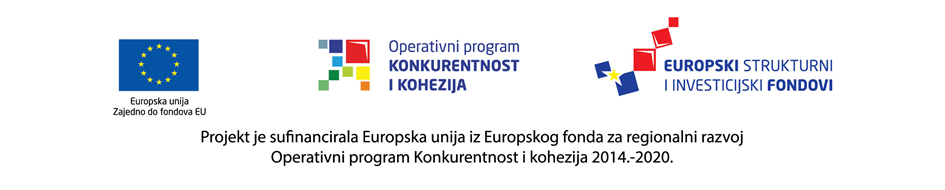 